EINFACHES 1-JAHRES-WORT-GANTT-DIAGRAMM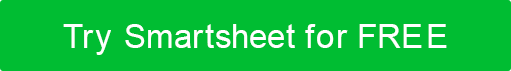 NAME DES MANAGERSHEUTIGES DATUMQUARTAL 1QUARTAL 1QUARTAL 1QUARTAL 2QUARTAL 2QUARTAL 2QUARTAL 3QUARTAL 3QUARTAL 3QUARTAL 4QUARTAL 4QUARTAL 4ZIELE% ERLEDIGTZUGEORDNETJANFEBMARAPRMaiJUNJULAUGSEPOKTNOVDEZZIEL 184%Aufgabe 1100%Unteraufgabe A100%Aufgabe 290%Unteraufgabe A70%Unteraufgabe B60%ZIEL 218%Aufgabe 15%Aufgabe 230%Aufgabe 30%ZIEL 3Aufgabe 10%Aufgabe 20%Aufgabe 30%ZIEL 4Aufgabe 10%Aufgabe 20%Aufgabe 30%VERZICHTSERKLÄRUNGAlle Artikel, Vorlagen oder Informationen, die von Smartsheet auf der Website bereitgestellt werden, dienen nur als Referenz. Obwohl wir uns bemühen, die Informationen auf dem neuesten Stand und korrekt zu halten, geben wir keine Zusicherungen oder Gewährleistungen jeglicher Art, weder ausdrücklich noch stillschweigend, über die Vollständigkeit, Genauigkeit, Zuverlässigkeit, Eignung oder Verfügbarkeit in Bezug auf die Website oder die auf der Website enthaltenen Informationen, Artikel, Vorlagen oder zugehörigen Grafiken. Jegliches Vertrauen, das Sie auf solche Informationen setzen, erfolgt daher ausschließlich auf Ihr eigenes Risiko.